АДМИНИСТРАЦИЯ МУНИЦИПАЛЬНОГО ОБРАЗОВАНИЯПУДОСТЬСКОЕ СЕЛЬСКОЕ ПОСЕЛЕНИЕ ГАТЧИНСКОГО МУНИЦИПАЛЬНОГО РАЙОНА ЛЕНИНГРАДСКОЙ ОБЛАСТИПОСТАНОВЛЕНИЕОт   12.11.2020										№ 525Об утверждении схемы размещения нестационарных торговых объектов, на территории МО Пудостьское сельское поселениеВ соответствии с Федеральными законами от 06.10.03 №131-ФЗ «Об общих принципах организации местного самоуправления в Российской Федерации», от 28.12.09 №381-ФЗ «Об основах государственного регулирования торговой деятельности в Российской Федерации», Приказом Комитета по развитию малого, среднего бизнеса и потребительского рынка Ленинградской области от 12 марта 2019г. № 4 «О порядке разработки и утверждения схем размещения нестационарных торговых объектов на территории муниципальных образований Ленинградской области», руководствуясь уставом МО, администрация Пудостьского сельского поселенияПОСТАНОВЛЯЕТ: 1. Утвердить схемы размещения нестационарных торговых объектов, на территории МО Пудостьское сельское поселение согласно Приложению № 1 к настоящему постановлению.2. Направить настоящее постановление в администрацию Гатчинского муниципального района.3. Направить настоящее постановление в Комитет по развитию малого и среднего бизнеса и потребительского рынка Ленинградской области.4. Настоящее постановление вступает в силу после официального опубликования и размещения на официальном сайте поселения.5. С момента вступления в силу настоящего постановления признать утратившими силу следующие постановления администрации:- постановление от 14.01.2014 № 03  «Об утверждении схемы размещения нестационарных объектов, расположенных на земельных участках, в зданиях, строениях, находящихся в государственной муниципальной собственности на территории поселения»;- постановление от 27.05.2014 №366  «О внесении изменений в Постановление от 14.01.2014 № 03  «Об утверждении схемы размещения нестационарных объектов, расположенных на земельных участках, в зданиях, строениях, находящихся в государственной муниципальной собственности на территории поселения»;- постановление от 06.02.2015 №43  «О внесении изменений в Постановление от 14.01.2014 № 03  «Об утверждении схемы размещения нестационарных объектов, расположенных на земельных участках, в зданиях, строениях, находящихся в государственной муниципальной собственности на территории поселения»;- постановление от 27.10.2016 № 445  «О внесении изменений в Постановление от 14.01.2014 № 03  «Об утверждении схемы размещения нестационарных объектов, расположенных на земельных участках, в зданиях, строениях, находящихся в государственной муниципальной собственности на территории поселения»;- постановление от 31.10.2017 №494  «О внесении изменений в Постановление от 14.01.2014 № 03  «Об утверждении схемы размещения нестационарных объектов, расположенных на земельных участках, в зданиях, строениях, находящихся в государственной муниципальной собственности на территории поселения»; - постановление от 01.12.2017 №562  «О внесении изменений в Постановление от 14.01.2014 № 03  «Об утверждении схемы размещения нестационарных объектов, расположенных на земельных участках, в зданиях, строениях, находящихся в государственной муниципальной собственности на территории поселения»;- постановление от 02.02.2018 № 33  «О внесении изменений в Постановление от 14.01.2014 № 03  «Об утверждении схемы размещения нестационарных объектов, расположенных на земельных участках, в зданиях, строениях, находящихся в государственной муниципальной собственности на территории поселения»;- постановление от 22.08.2018 № 342  «О внесении изменений в Постановление от 14.01.2014 № 03  «Об утверждении схемы размещения нестационарных объектов, расположенных на земельных участках, в зданиях, строениях, находящихся в государственной муниципальной собственности на территории поселения»;- постановление от 11.10.2018 №412  «О внесении изменений в Постановление от 14.01.2014 № 03  «Об утверждении схемы размещения нестационарных объектов, расположенных на земельных участках, в зданиях, строениях, находящихся в государственной муниципальной собственности на территории поселения»6. Контроль за исполнением настоящего постановления оставляю за собой.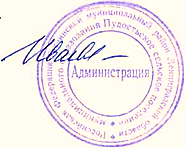 Глава администрации 							          Е.Н. ИваеваПриложение №1к постановлению администрацииот 18.12.2018   № 568Схема размещения нестационарных торговых объектов на территории МО Пудостьское сельское поселение*  За исключением дней проведения спортивных и общепоселковых мероприятий по согласованию с администрацией Пудостьского сельского поселения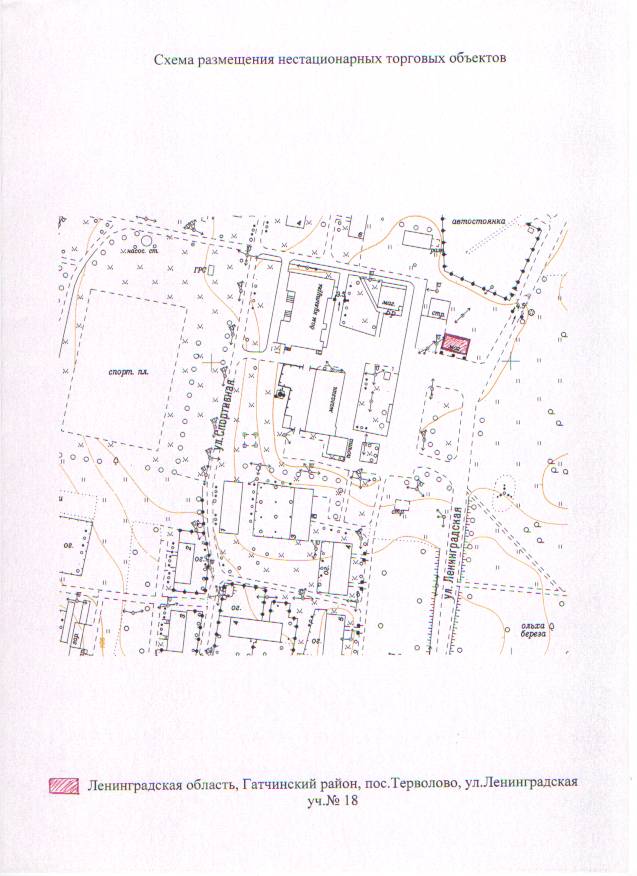 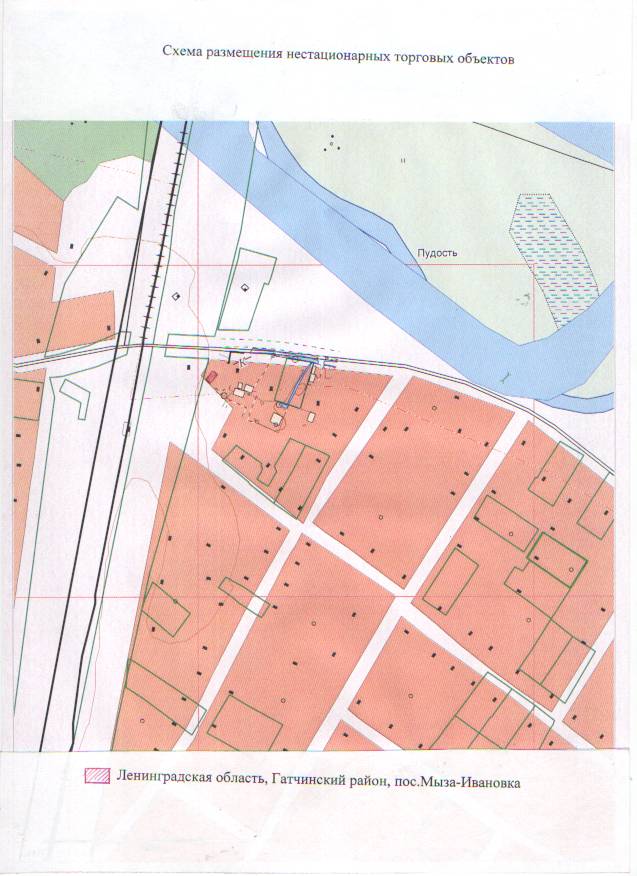 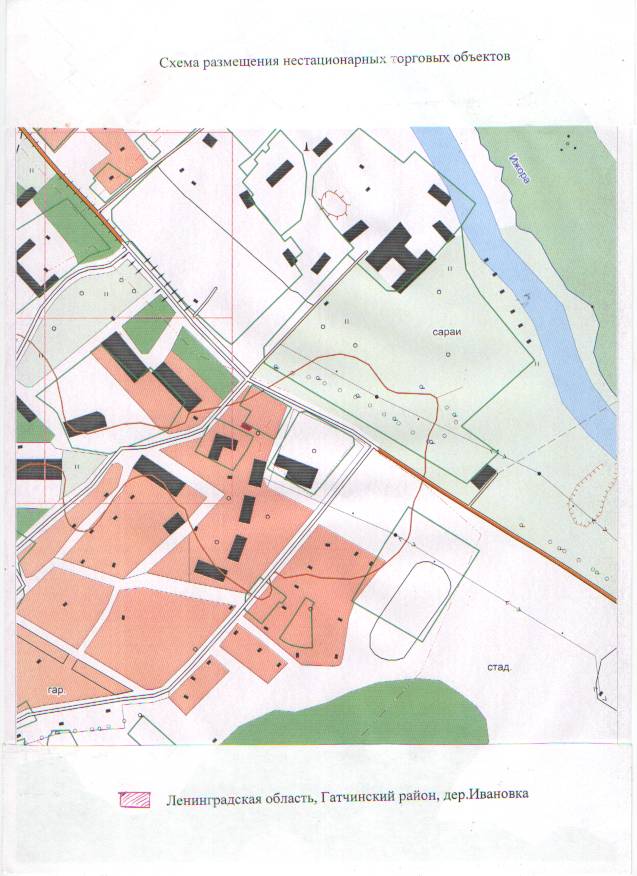 	№1Идентификационный номер НТО № 1 (в соответствии с приложением №1)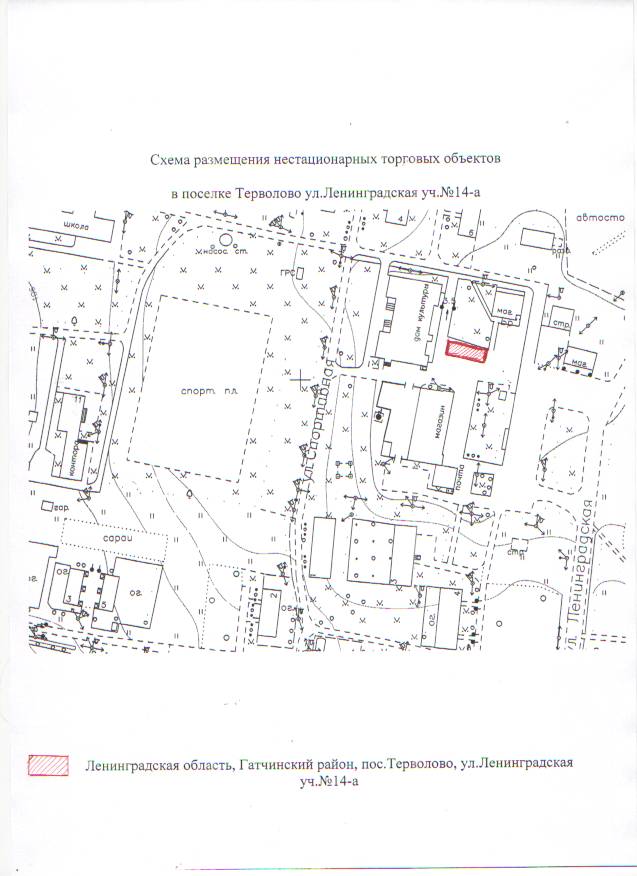 	№2-6	Идентификационный номер НТО № 2-6  (в соответствии с приложением №1)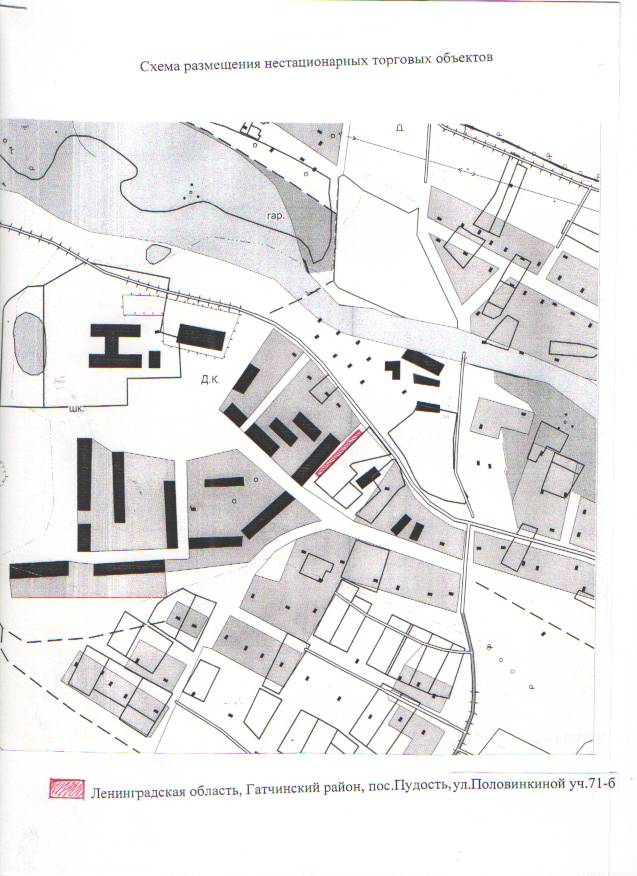 	№7Идентификационный номер НТО № 7 (в соответствии с приложением №1)                                   №8Идентификационный номер НТО № 8 (в соответствии с приложением №1)	№ 9-13Идентификационный номер НТО № 9-13 (в соответствии с приложением №1)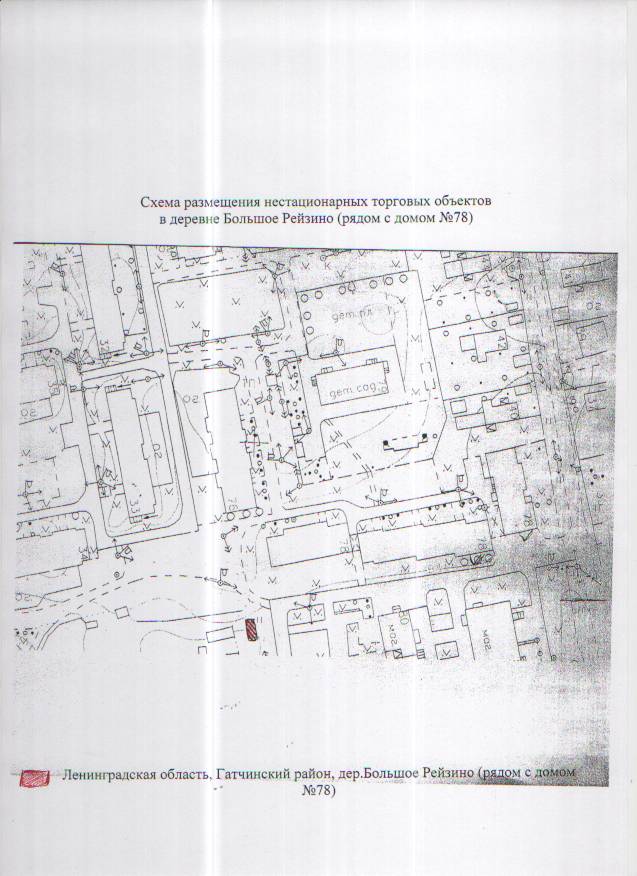 №14-18Идентификационный номер НТО № 14-18 (в соответствии с приложением №1)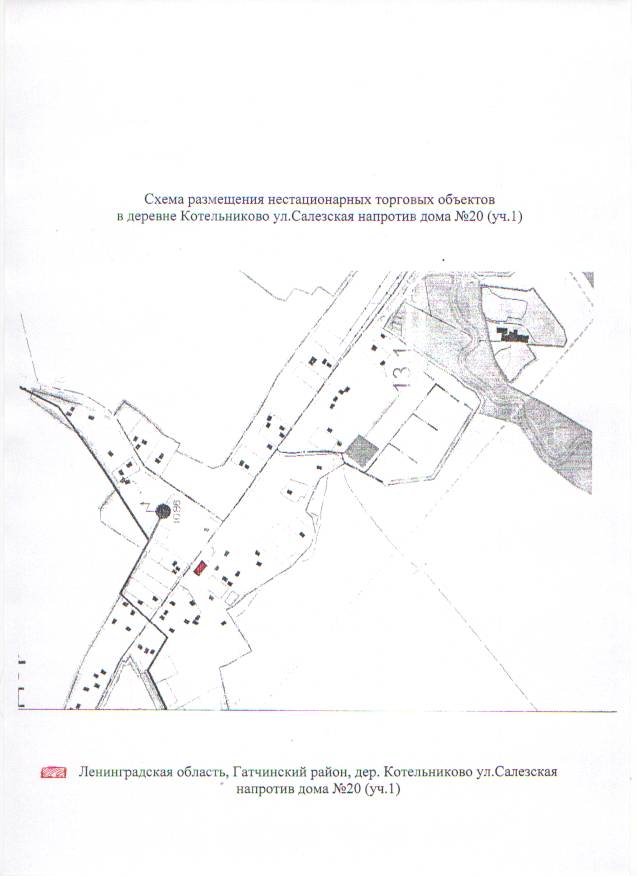 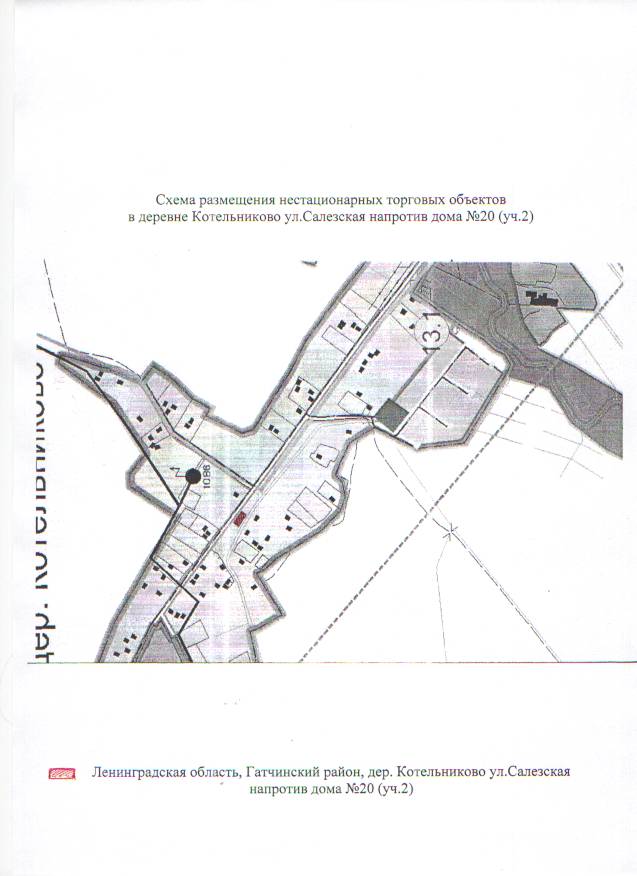 Информация о НТО Информация о НТО Информация о НТО Информация о НТО Информация о НТО Информация о хозяйствующем субъекте, осуществляющем торговую деятельность в НТО Информация о хозяйствующем субъекте, осуществляющем торговую деятельность в НТО Информация о хозяйствующем субъекте, осуществляющем торговую деятельность в НТО Реквизиты документов на размещение НТО Является ли хозяйствующий субъект, осуществляющий торговую деятельность в НТО, субъектом малого и(или) среднего предпринимательства (да/нет) Период размещения НТО Период размещения НТО Идентификационный номер НТО Место размещения НТО (адресный ориентир) Вид НТО Площадь НТО Специализация НТО Наименование ИНН Телефон (по желанию) Реквизиты документов на размещение НТО Является ли хозяйствующий субъект, осуществляющий торговую деятельность в НТО, субъектом малого и(или) среднего предпринимательства (да/нет) С (дата) По (дата) 1 2 3 4 5 6 7 8 9 10 11 12 пос.Терволово  ул. Ленинградская д.18павильон245Смешанная торговля (продовольственный и непродовольственный ассортимент)ИП Зуева Наталья Юрьевна471903732605Договор аренды земельного участка № 36/10 от 01.07.2005дана неопределенный срок (ГК РФ ст.621 )Х2пос. Терволово ул. Ленинградская уч.14-аПередвижные  объекты торговли, палатки10Смешанная торговля (продовольственный и непродовольственный ассортимент)ИП Зайцева Анна Николаевна, ИНН 470500998826Разрешение на право нестационарной торговлида01.01.201831.12.20203пос. Терволово ул. Ленинградская уч.14-аПередвижные  объекты торговли, палатки100Смешанная торговля (продовольственный и непродовольственный ассортимент)ИП Ревенко Татьяна Андреевна, 470507418383Разрешение на право нестационарной торговлида05.02.201831.12.20203пос. Терволово ул. Ленинградская уч.14-аПередвижные  объекты торговли, палатки100Смешанная торговля (продовольственный и непродовольственный ассортимент)ИП Иванов Михаил Германович, 471604195423Разрешение на право нестационарной торговлида01.01.201831.12.20203пос. Терволово ул. Ленинградская уч.14-аПередвижные  объекты торговли, палатки100Смешанная торговля (продовольственный и непродовольственный ассортимент)ИП Букиш Татьяна Евгеньевна, 470500001706Разрешение на право нестационарной торговлида01.01.201831.12.20203пос. Терволово ул. Ленинградская уч.14-аПередвижные  объекты торговли, палатки100Смешанная торговля (продовольственный и непродовольственный ассортимент)ИП Григорьев Александр Владимирович470500199823Разрешение на право нестационарной торговлида01.01.201831.12.20203пос. Терволово ул. Ленинградская уч.14-аПередвижные  объекты торговли, палатки100Смешанная торговля (продовольственный и непродовольственный ассортимент)ИП Ларина  Наталья Юрьевна 781603331981Разрешение на право нестационарной торговлида01.01.201831.12.20204пос. Терволово ул. Ленинградская уч.14-аПередвижные  объекты торговли, палатки10Смешанная торговля (продовольственный и непродовольственный ассортимент)ИП Вайлукина  Мария Николаевна  780711559942Разрешение на право нестационарной торговлида01.01.201831.12.20205пос. Терволово ул. Ленинградская уч.14-аПередвижные  объекты торговли, палатки10Смешанная торговля (продовольственный и непродовольственный ассортимент)ИП Сорокин Антон Игоревич 781912304671Разрешение на право нестационарной торговлида01.01.201831.12.20206пос. Терволово ул. Ленинградская уч.14-аПередвижные  объекты торговли, палатки10Смешанная торговля (продовольственный и непродовольственный ассортимент)ИП Пушкова Ольга ИгоревнаХРазрешение на право нестационарной торговлида01.01.201831.12.20207пос. Пудость ул. Половинкиной уч.71-бПередвижные  объекты торговли, палатки152Смешанная торговля (продовольственный и непродовольственный ассортимент)ООО ТС «АльЯнс», 47050298704705029870Договор аренды земельного участка №67/7 от 09.09.2013да01.01.201831.12.20208пос. Мыза-Ивановка (площадь рядом с автобусной остановкой)Передвижные  объекты торговли, палатки10Смешанная торговля (продовольственный и непродовольственный ассортимент)ИП Зайцева Анна Николаевна, 470500998826Разрешение на право нестационарной торговлида01.01.201831.12.20209пос. Мыза-Ивановка (площадь рядом с автобусной остановкойПередвижные  объекты торговли, палатки10Смешанная торговля (продовольственный и непродовольственный ассортимент)ИП Иванов Михаил Германович, 471604195423Разрешение на право нестационарной торговлида01.01.201831.12.202010пос. Мыза-Ивановка (площадь рядом с автобусной остановкойПередвижные  объекты торговли, палатки10Смешанная торговля (продовольственный и непродовольственный ассортимент)ИП Григорьев Александр Владимирович470500199823Разрешение на право нестационарной торговлида01.01.201831.12.202011пос. Мыза-Ивановка (площадь рядом с автобусной остановкойПередвижные  объекты торговли, палатки10Смешанная торговля (продовольственный и непродовольственный ассортимент)ИП Ларина  Наталья Юрьевна 781603331981Разрешение на право нестационарной торговлида01.01.201831.12.202012пос. Мыза-Ивановка (площадь рядом с автобусной остановкойПередвижные  объекты торговли, палатки10Смешанная торговля (продовольственный и непродовольственный ассортимент)ИП Ревенко Татьяна Андреевна, 470507418383Разрешение на право нестационарной торговлида05.02.201831.12.202013пос. Мыза-Ивановка (площадь рядом с автобусной остановкойПередвижные  объекты торговли, палатки10Смешанная торговля (продовольственный и непродовольственный ассортимент)ИП Пушкова Ольга ИгоревнаХРазрешение на право нестационарной торговлида01.01.201831.12.202014дер.Большое Рейзино (площадь перед многоквартирным домом №79)Передвижные  объекты торговли, палатки0Смешанная торговля (продовольственный и непродовольственный ассортимент)ИП Букиш Татьяна Евгеньевна, 470500001706Разрешение на право нестационарной торговлида01.01.201831.12.202015дер.Большое Рейзино (площадь перед многоквартирным домом №79)Передвижные  объекты торговли, палатки10Смешанная торговля (продовольственный и непродовольственный ассортимент)ИП Григорьев Александр Владимирович470500199823Разрешение на право нестационарной торговлида01.01.201831.12.202016дер. Большое Рейзино (площадь перед многоквартирным домом №79)Передвижные  объекты торговли, палатки10Смешанная торговля (продовольственный и непродовольственный ассортимент)ИП Ларина  Наталья Юрьевна 781603331981Разрешение на право нестационарной торговлида01.01.201831.12.202017дер.Большое Рейзино (площадь перед многоквартирным домом №79)Передвижные  объекты торговли, палатки10Смешанная торговля (продовольственный и непродовольственный ассортимент)ИП Ревенко Татьяна Андреевна, 470507418383Разрешение на право нестационарной торговлида05.02.201831.12.202018дер.Большое Рейзино (площадь перед многоквартирным домом №79)Передвижные  объекты торговли, палатки10Смешанная торговля (продовольственный и непродовольственный ассортимент)ИП Пушкова Ольга ИгоревнаХРазрешение на право нестационарной торговлида01.01.201831.12.2020